１　次の問いを解きましょう。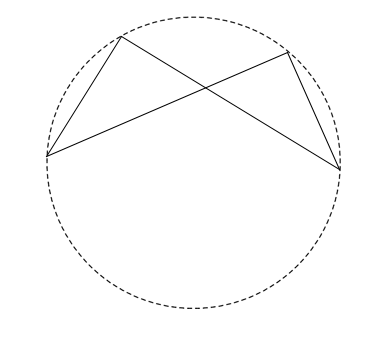 　　△　　　　　∽　△　　　　　　　相似条件〔　　　　　　　　　　　　　　　　　　　　〕２　次の問いを解きましょう。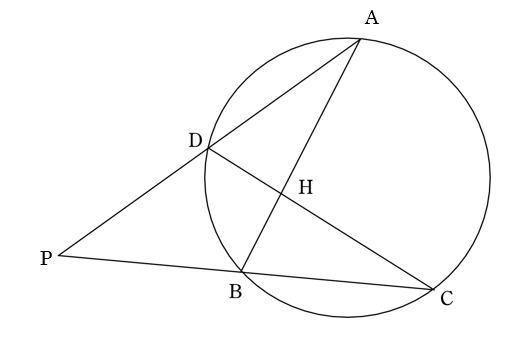 △　　　　　∽　△　　　　　（証明）